*APA = Activité Physique AdaptéeMatinAprès midiLundi28 AoutBIBLIOTHEQUE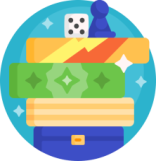 Jeux de société mis à disposition BIBLIOTHEQUE15h : Chorale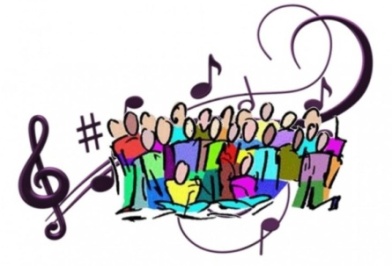 Mardi29 AoutSALON COIFFURE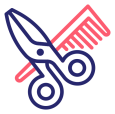 9h : Coiffeuse – CécileEN CHAMBRESéance ind.d’APA* avec Julie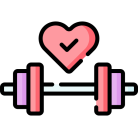            BIBLIOTHEQUE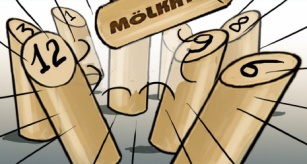            15h : MölkkyMercredi 30 Aout BIBLIOTHEQUE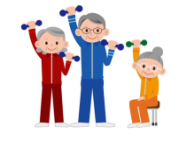 11h : Renforcement musculaire assisRencontre avec votre nouvelle animatriceJeudi31 AoutSALON COIFFURE9h : Coiffeuse – Bernadette12h : Repas comme au RestaurantBIBLIOTHEQUE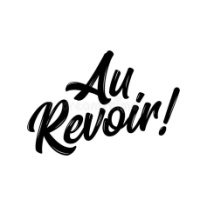 15h : Goûter avec BettyVendredi 1er SeptembreBIBLIOTHEQUEJeux de société mis à disposition (Triomino, jeu de carte, scrabble)CHAPELLE15h : Messe 